Registration of Interest for UFBA Representative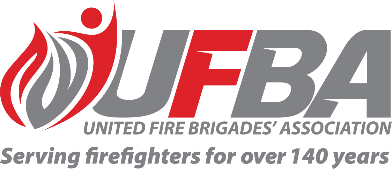 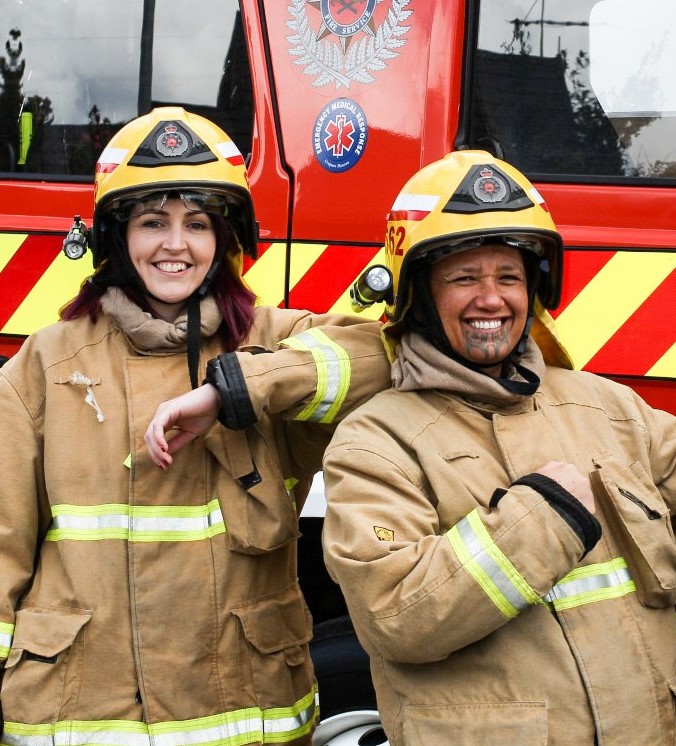 Return completed form to map@ufba.org.nz by COB Tuesday 2 August 2022.Seeking UFBA Representative for:Seeking UFBA Representative for:Seeking UFBA Representative for:Women Firefighters’ Development Research Project Reference GroupWomen Firefighters’ Development Research Project Reference GroupWorking Group IntroductionWorking Group IntroductionWomen’s Development and Te Ao Marama are working on a research project that looks at barriers and facilitators women firefighters face in their progression through their career and volunteer roles.  The findings from this project will inform how frontline women firefighters can be supported effectively in terms of career experience, or in a wider sense, to create equal opportunities and an inclusive culture for women firefighters to progress to roles that they value.Women’s Development and Te Ao Marama are working on a research project that looks at barriers and facilitators women firefighters face in their progression through their career and volunteer roles.  The findings from this project will inform how frontline women firefighters can be supported effectively in terms of career experience, or in a wider sense, to create equal opportunities and an inclusive culture for women firefighters to progress to roles that they value.Women’s Development and Te Ao Marama are working on a research project that looks at barriers and facilitators women firefighters face in their progression through their career and volunteer roles.  The findings from this project will inform how frontline women firefighters can be supported effectively in terms of career experience, or in a wider sense, to create equal opportunities and an inclusive culture for women firefighters to progress to roles that they value.ScheduleTBATBALocationTBARepresentative RequirementsRepresentative RequirementsRepresentative RequirementsRepresentative RequirementsRepresentative RequirementsExperienceTo effectively contribute to this working group, the ideal candidate will have an understanding of the barriers that face women firefighters in their progression through their career and volunteer roles.To effectively contribute to this working group, the ideal candidate will have an understanding of the barriers that face women firefighters in their progression through their career and volunteer roles.To effectively contribute to this working group, the ideal candidate will have an understanding of the barriers that face women firefighters in their progression through their career and volunteer roles.To effectively contribute to this working group, the ideal candidate will have an understanding of the barriers that face women firefighters in their progression through their career and volunteer roles.CommitmentThe successful representative will:Attend all required meetings, either in person or online.Provide regular progress reports and updates to the UFBA.Represent the UFBA and its membership accordingly.The successful representative will:Attend all required meetings, either in person or online.Provide regular progress reports and updates to the UFBA.Represent the UFBA and its membership accordingly.The successful representative will:Attend all required meetings, either in person or online.Provide regular progress reports and updates to the UFBA.Represent the UFBA and its membership accordingly.The successful representative will:Attend all required meetings, either in person or online.Provide regular progress reports and updates to the UFBA.Represent the UFBA and its membership accordingly.Your DetailsYour DetailsYour DetailsYour DetailsNameBrigade, Rank/RolePhoneEmailPlease describe your experience relevant to the requirements of this position:Please describe your experience relevant to the requirements of this position:Please describe your experience relevant to the requirements of this position:Please describe your experience relevant to the requirements of this position: